Профилактика правонарушений, безнадзорности, беспризорности несовершеннолетних
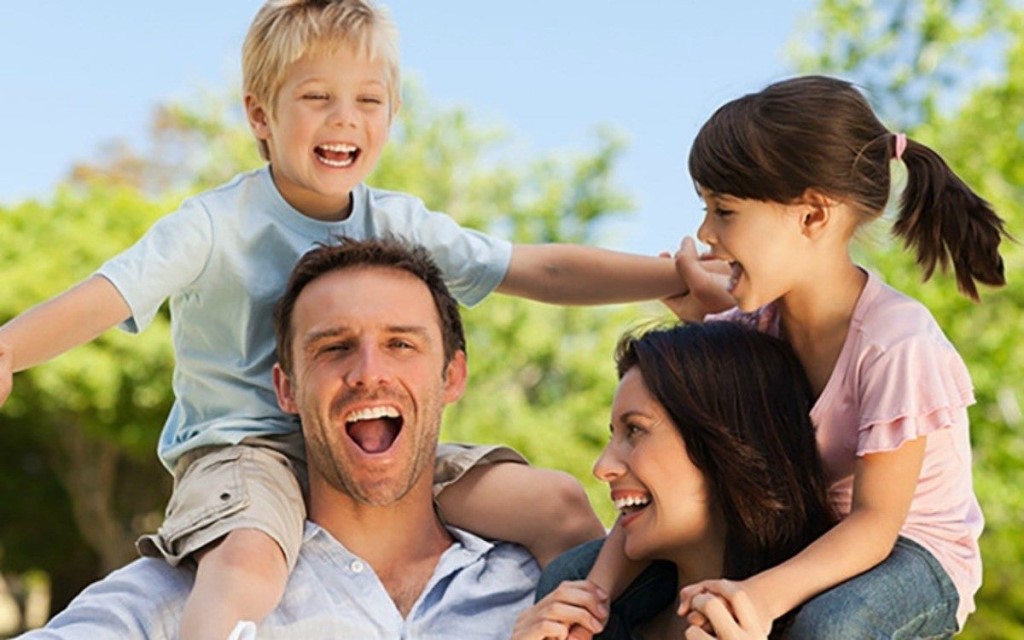 
Чрезвычайно актуальной в настоящее время стала проблема безнадзорности и правонарушений в детской среде. Численность детей с девиантным поведением неуклонно растет. Они могут уйти из дома, бродяжничать, нигде не учиться, хулиганить, воровать, употреблять алкоголь и наркотики. Или, наоборот, прекращают общение, замыкаются в себе. 
Если раньше "проблемными" детьми становились по преимуществу подростки, то теперь даже по отношению к детям-дошкольникам педагоги и воспитатели применяют выражение: "трудный ребенок".

Психолог А.И. Захаров считает, что большую роль в формировании «трудностей» в поведении ребенка играет семья, личность родителей. 

Для того чтобы ребенок сложился как личность, он должен научиться самостоятельно и осмысленно преодолевать возникающие препятствия. Если таких препятствий слишком много, то ребенок начинает их обходить, искать способы избавиться от слишком обременительных обязанностей. Тут и зарождается отклоняющееся поведение, вернее, отклоняющееся для взрослых, но естественное для ребенка в возникшей ситуации

Появление всех нездоровых наклонностей следует замечать и предупреждать в детском возрасте. Если время упущено, сензитивный период прошел, то результат исправления будет незначительный. Опасно, безнравственно и бесчеловечно закрывать глаза на то, что в будущем может испортить жизнь человеку. Ребенок не виноват в том, каким его вырастили. Вся ответственность целиком ложится на его родителей и педагогов. Нужны спокойствие, выдержка, твердость, терпение, настойчивость, обязательно спокойный тон, доброжелательность, аргументированность, если мы взяли ответственность за будущее человека. Уходить от трудностей, бросать ребенка на произвол судьбы безнравственно и преступно. Без помощи взрослых ребенок не поймет, что калечит свою будущую жизнь, уродует судьбу.Советы родителям:1. Очень важно, чтобы родители представляли собой авторитет для ребенка. Ведь во многом взаимное уважение между родителями и ребенком зависит не столько от социального статуса взрослых и их профессиональных достижений, сколько от того, стали ли родители значимой личностью для сына или дочери и возникли ли между ними сотрудничество и духовный контакт.2. Необходимо детей воспитывать закаленными, решительными, мужественными, честными, трудолюбивыми, ответственными, образованными, человечными.3. Постарайтесь научить ребенка, что не все его желания будут немедленно удовлетворяться. Он обязан понимать, что осуществление его прихотей происходит не сразу и не всегда, что для этого необходимо приложить труд, что в обмен на выполнение желания он должен нести какую-то ответственность в семье или перед друзьями.4. Ребёнку необходимо чувствовать себя счастливым и нужным, родителям необходимо относиться к его жизни с уважением и вниманием.Работа с родителями по  профилактике  безнадзорности  и  правонарушений детей.С  самого  раннего  детства  каждый  ребенок  —  личность.С индивидуальными  чертами  характера,  способностями,  желаниями,  и  всякая попытка грубого вмешательства в развитие личности есть оскорбление самих основ природы.Закон справедливых отношений между людьми таков:  никто не властен над чужими правами.В детский сад - с радостью.Хочется  видеть  каждого  ребѐнка,  идущего  в  детский  сад, счастливым, а не обременѐнным непосильными для его возраста заботами.Каждый взрослый, если он любит, понимает и не разучился играть, может помочь ребѐнку вырасти счастливым и довольным окружающим, как в семье, так и в детском саду.Место  родителей  и  педагогов  рядом  с  ребѐнком,  может  быть,  чутьвпереди.Не подавляйте, не подминайте, не наказывайте, а предостерегайте, предоставляйте право решать самому ребѐнку.Воодушевляйте и возвышайте.Пробуждайте  и  поддерживайте  естественное  стремление  ребѐнка  бытьхорошим.Главный  принцип  позитивного  общения  –  безусловно  принимать ребѐнка.  Любить  его  не  за  то,  что  он  красивый,  умный,  способный, помощник, а просто за то, что он есть.Правила позитивного общения с ребѐнком.1.  Безусловно принимайте и уважайте ребѐнка.2.  Если вы рассержены на ребѐнка, то нужно выражать своѐнедовольство. Но не ребѐнком в целом, а его отдельнымидействиями.3.  Можно осуждать действия ребѐнка, но не его чувства. Разчувства у него возникли, значит, для этого есть основания.4.  Недовольство действиями ребѐнка не должно бытьсистематическим, иначе оно перерастѐт в неприятие ребѐнка.5.  Активно выслушивайте его переживания и потребности.6.  Будьте (читайте, играйте, занимайтесь) вместе.7.  Не вмешивайтесь в занятия, с которыми он справляется.8.  Помогайте, когда он просит.9.  Поддерживайте успехи.10. Делитесь своими чувствами.11. Конструктивно разрешайте конфликты.12. Используйте в повседневном общении приветливые фразы.13. Обнимайте не менее 4 –х, а лучше по 8 раз в день.Советы родителям.- Ребѐнок  ни  в чѐм  не  виноват перед  вами. Ни  в том, что появился насвет. Ни в том, что создал вам дополнительные трудности. Ни в том, что неоправдал  ваши  ожидания.  И  вы  не  вправе  требовать,  чтобы  он  разрешил ваши проблемы.- Ребѐнок  -  не  ваша  собственность,  а  самостоятельный  человек.  Ирешать его судьбу, а тем более ломать по своему усмотрению ему жизнь выне  имеете  права.  Вы  можете  лишь  помочь  ему  выбрать  жизненный  путь, изучив его способности и интересы и создав условия для их реализации.- Ваш  ребѐнок  далеко  не  всегда  будет  послушным  и  милым.  Егоупрямство и капризы так же неизбежны, как сам факт присутствия в семье.- Во многих капризах и шалостях ребѐнка повинны вы сами. Потому чтововремя  не  поняли  его.  Пожалели  свои  силы  и  время.  Стали  воспринимать его через призму несбывшихся надежд и просто раздражения. Требовали от него того, что он просто не может вам дать  –  в силу особенностей возраста или характера. Короче – не желали принимать его таким, каков он есть.- Вы  должны  всегда  верить  в  то  лучшее,  что  есть  в  ребѐнке.  В  толучшее, что в нѐм ещѐ будет. Не сомневаться в том, что рано или поздно этолучшее  непременно  проявится.  И  сохранять  оптимизм  во  всех педагогических невзгодах.